ANGLICKÝ JAZYKLekce 30 – Zahrajme si hruNic neposílejte!:-)Učebnice str. 62, 63/cv. 1 – zkuste si odpovědět na všechny otázky.Pracovní sešit str. 62, 63/cv. 1, 2 (Pracuj s učebnicí, slovníčky v učebnici nebo pracovním sešitě.) Angličtinu můžete procvičovat na www.skolakov.eu (Anglický jazyk 3., 4. třída) nebo na https://quizlet.com/join/BDpTG73bM. 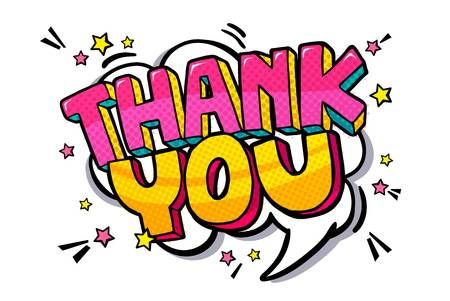 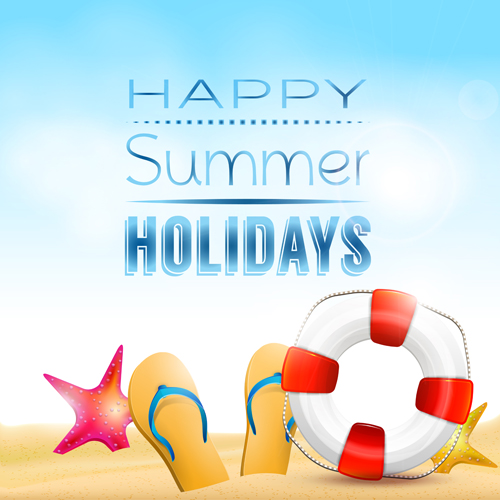 